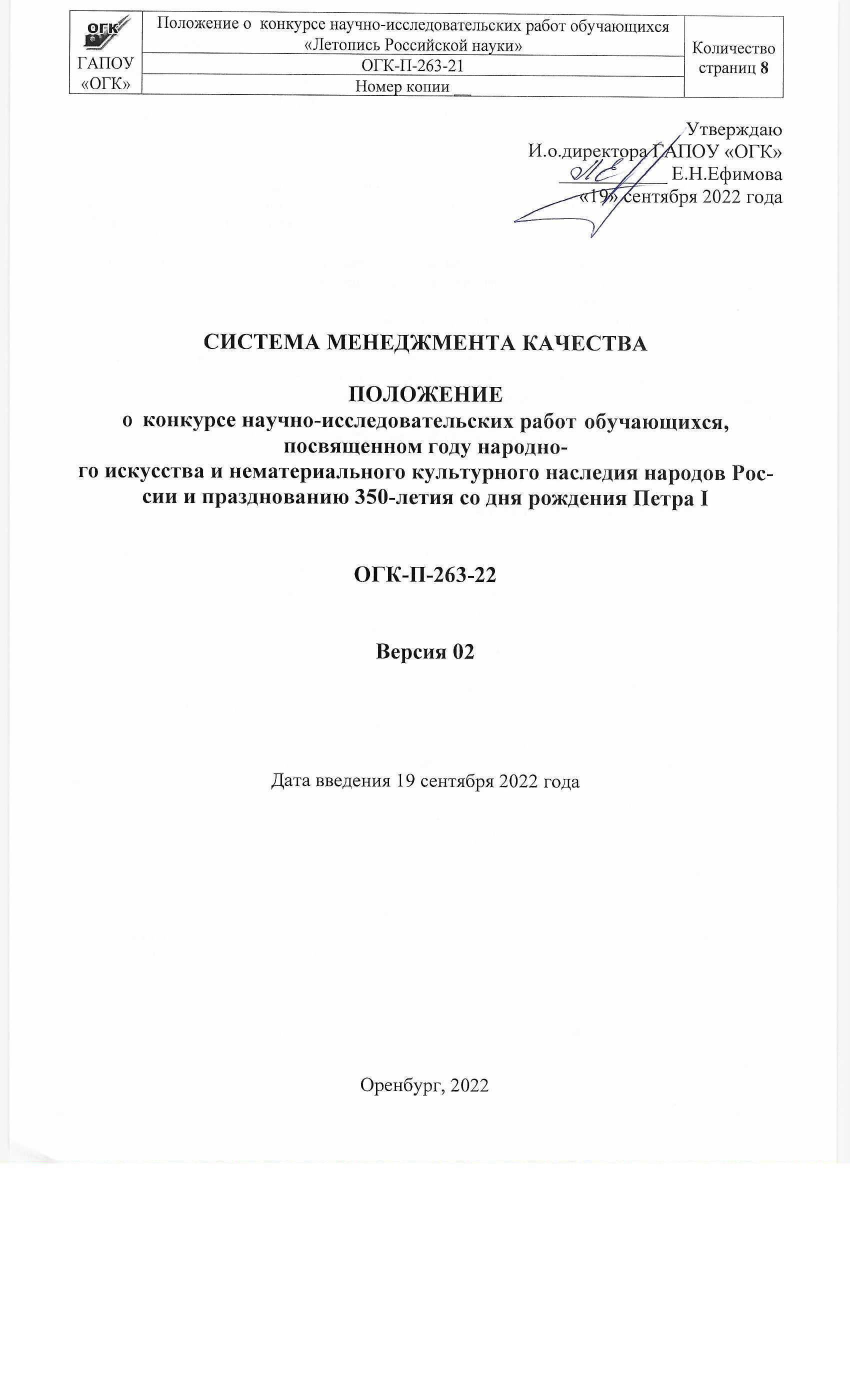 ОБЩИЕ ПОЛОЖЕНИЯНастоящее Положение регламентирует порядок проведения Конкурса научно-исследовательских работ обучающихся, посвященного году народного искусства и нематериального культурного наследия народов России и празднованию 350-летия со дня рождения Петра I.Конкурс изначально имеет внутриколледжный статус, а в случае участия в конкурсе участников из других образовательных организаций автоматически приобретают городской или региональный статус.При оформлении конкурсных работ, наградных документов используется государственный язык Российской Федерации.Конкурс   научно-исследовательских  работ, посвященный году народного искусства и нематериального культурного наследия народов России и празднованию 350-летия со дня рождения Петра I,  проводится в рамках реализации плана мероприятий Оренбургской области в честь Десятилетия науки и технологий.Настоящее Положение регулирует условия, механизм организации, форму проведения и порядок участия в конкурсе.Участие в конкурсе бесплатное.ЦЕЛЬ И ЗАДАЧИ КОНКУРСАКонкурс научно-исследовательских работ обучающихся, посвященный году народного искусства и нематериального культурного наследия народов России и празднованию 350-летия со дня рождения Петра I,  проводится в целях формирования познавательных интересов у обучающихся к научно-исследовательской и научно-практической деятельности, развития индивидуального и коллективного научного творчества, усиления мотивации к проведению научных исследований, а также развития творческой и научной активности обучающихся.Задачи:выявление талантливых обучающихся;выявление наиболее перспективных проектов и научно-исследовательских работ, технических решений и других значимых инициатив обучающихся;повышение конкурентоспособности научно-исследовательских работ и разработок;стимулирование дальнейшего профессионального образования молодежи;привлечение наиболее активной части обучающихся к участию в самостоятельных научных исследованиях;развитие интереса к Российской науке;воспитание чувства патриотизма.ОРГАНИЗАТОРЫ КОНКУРСАОрганизатором конкурса является ГАПОУ «Оренбургский государственный колледж». Конкурс проводится при поддержке Министерства образования Оренбургской области.В состав жюри конкурса входят преподаватели ГАПОУ «Оренбургский государственный колледж»: кандидаты наук, практики, имеющие опыт профессиональной деятельности.Председатель жюри: И.Г. Золкина, директор, кандидат педагогических наук, доцент.Заместитель председателя жюри: Е.В. Синкина, заместитель директора, кандидат филологических наук, доцент.Члены жюри:Направление: Празднование 350-летия со дня рождения Петра I:Михалкина Г.П., преподаватель, методист;Туркевич С.Г., преподаватель, методистДорноступ В.В., кандидат исторических наук;Илларионова Л.А., кандидат исторических наук;Мусина С.А., преподаватель;Направление:Народное искусство и нематериальное культурное наследие народов               России:Кужман С.С., преподаватель, методист;Лохачева О.Г. преподаватель, методист;Елистратова Т.А., кандидат педагогических наук;Синенко Л.В., преподаватель;Бехтерев Д Ю., кандидат исторических наук.Общее руководство и координация проведения Конкурса возложена на Оргкомитет. Оргкомитет конкурса:принимает решение о Порядке проведения Конкурса;определяет условия, сроки, этапы проведения Конкурса;определяет критерии оценки работ;осуществляет руководство и контроль жюри;проверяет  работы участников на соответствие заявленным требованиям, проводит их регистрацию, организует передачу документов участников Конкурса для оценки членам жюри, оформляет необходимые документы по Конкурсу;организует награждение участников Конкурса.Оргкомитет Конкурса возглавляется директором колледжа:Состав оргкомитета:И.Г. Золкина, директор, кандидат педагогических наук, доцент;Е.В. Синкина, зам. директора, кандидат филологических наук, доцент;С.С. Кужман, методист;Г.П. Михалкина, методист;О.Г. Лохачева, методист;С.Г. Туркевич, методист.УЧАСТНИКИ КОНКУРСАВ конкурсе могут принимать участие обучающиеся старших классов среднего общего образования, обучающиеся ПОО.Возраст научного руководителя – не ограничен.К участию в конкурсе допускаются работы, выполненные одним или двумя авторами.Представленная работа на конкурс может быть выполнена только под руководством одного научного руководителя.Автор конкурсной работы и его научный руководитель могут представлять  только одно учреждение.Не принимаются и не рассматриваются работы на конкурс:представленные после окончания срока их приема;написанные от руки;написанные на английском или другом иностранном языке без перевода на русский язык;присланные по факсу;не соответствующие форме представления и перечню прилагаемых документовПОРЯДОК ПРОВЕДЕНИЯ КОНКУРСАКонкурс проводится в три этапа с сентября по декабрь 2022 года заочно.Первый этап: сентябрь-октябрь. Сбор работ для конкурса. Дата окончания приема работ 31 октября 2022 года.Второй этап: ноябрь. Работа членов жюри, подведение итогов.Третий этап: декабрь. Награждение участников. Размещение работ на сайте.Информация о конкурсе размещается на сайте www.ogk.edu.ruУчастники направляют на электронный адрес конкурса по электронной почте работу и заявку (Приложение 1):Направление: Празднование 350-летия со дня рождения Петра I на адрес электронной почты:  gapouogk@yandex.ruНаправление: Народное  искусство  и  нематериальное  культурное наследие народов   России на адрес электронной почты:  ogkgapou@yandex.ru В теме письма должна стоять обязательная помета – название направления, на тему которого выполнена работа. В течение трех рабочих дней после получения пакета конкурсных документов, Оргкомитет высылает уведомление о регистрации работ на электронный адрес почты, с которого был представлен пакет конкурсных документов.В случае если по истечении этого срока уведомление не пришло, отправитель вправе уточнить факт получения конкурсных документов, обратившись на соответствующую электронную почту конкурса.Конкурсные документы участников обрабатываются Оргкомитетом Конкурса.После обработки конкурсных документов Оргкомитетом, и допуска их к участию в конкурсе, формируются списки участников и конкурсных материалов к ним по направлениям конкурса, и направляются на   дальнейшую   экспертизу   в жюри.Члены жюри рассматривают представленные заявки.Решение жюри конкурса принимается простым большинством  голосов.До принятия решения жюри учитывает следующие критерии оценки научных работ:Актуальность темы;Глубина исследования, логичность и ясность изложения, степень обоснованности выводов и предложений;Степень проработанности темы;Научная новизна, уровень самостоятельности, оригинальность авторского подхода и решений.Решения жюри оформляются протоколами и направляются в Оргкомитет конкурса. На основании протоколов жюри   Оргкомитет принимает решение об утверждении результатов конкурса.Рецензии участникам конкурса Оргкомитетом не предоставляются. Представленные на Конкурс материалы не рецензируются. По итогам конкурса подача апелляции не предусмотрена.Участники конкурса получают электронные сертификаты об участии.Победители награждаются дипломами, которые в электронном виде высылаются на электронную почту, с которой поступила работа на конкурс или указана в заявке.Научные руководители, подготовившие   победителей, награждаются электронным дипломом «за подготовку участника конкурса».Работа каждого участника размещается на сайте конкурса, ссылка присылается на электронную почту вместе с дипломами или сертификатами.НАПРАВЛЕНИЯ КОНКУРСАНа конкурс принимаются работы по следующим направлениям:-Празднование 350-летия со дня рождения Петра I-Народное искусство и нематериальное культурное наследие народов    РоссииПОРЯДОК ОФОРМЛЕНИЯ И ТРЕБОВАНИЯ, ПРЕДЪЯВЛЯЕМЫЕ К КОНКУРСНЫМ МАТЕРИАЛАМДля участия в конкурсе, необходимо подготовить и прислать обязательный пакет конкурсных документов:Заявка для участия в конкурсе в формате Word и PDF,  заверенная подписями участника, родителя (законного представителя) и научного руководителя. Если работу подготовили несколько авторов, то заявка должна быть заполнена на двух авторов, при одном научном руководителе;Конкурсная работа, оформленная в формате PDF. Форму изложения, представления результатов своих исследований участник и научный руководитель определяют самостоятельно.Внимание: файлы Заявки, работы должны быть названы "Фамилия, Имя, Отчество участника (указывается полностью)".В случае отправки конкурсных документов на несоответствующий электронный адрес конкурса, Оргкомитет не несет ответственности за неполучение материалов.ОБЯЗАТЕЛЬНЫЕ ТРЕБОВАНИЯ К ОФОРМЛЕНИЮ ТЕКСТА С РАБОТОЙТекст конкурсной работы представляется на русском языке (или с обязательным переводом на русский язык) в электронном виде в формате PDF, размер страниц А4, обязательные поля: слева – 2см, справа – 1 см, сверху и снизу – 2 см в текстовом редакторе Word, шрифт Times New Roman, размер шрифта 14 (кегль), междустрочный интервал: полуторный. Выравнивание по ширине страницы.Текст работы должен быть не более 10 страниц, включая фото, иллюстрации, таблицы и т.д.Процент уникальности текста должен составлять не менее 50%.Отправленные документы не должны превышать объем более 20 Мб. Фотографии, иллюстрации или приложения, относящиеся к работе, должны быть вставлены в текст работы (не присылать отдельными файлами как приложение) и иметь минимальное разрешение.При заимствовании материала для работы из различного рода печатных или интернет-источников необходимо приводить ссылки на данные источники с внесением их в список использованной литературы.При нарушении вышеперечисленных пунктов Положения, Оргкомитет при возможности информирует участников в ответном письме   о   необходимости   переделать пакет конкурсных документов и прислать повторно.Ответственность за нарушение авторских прав несет сам участник, а также его научный руководитель.Приложение № 1Заявка на участие в Конкурсе научно-исследовательских работ обучающихся, посвященном году народного искусства и нематериального культурного наследия народов России и празднованию 350-летия со дня рождения Петра I.Субъект Российской Федерации_______________________________________________________2. Ф.И.О. автора проекта (полностью) ____________________________________________________3. Дата рождения (дд.мм.гг.)____________________________________________________________ 4. Образовательная организация, курс, отделение, факультет ________________________________5. Контактные данные:телефон мобильный _________________________________________________________________адрес электронной почты  ___________________________________________________________6.Направление конкурса _______________________________________________________________7. Название проекта, представляемого на Конкурс _________________________________________8. Формат работы (эссе, проект, реферат и тд. по определению автора)________________________9. Ф.И.О. научного руководителя______________________________________________________10. Место работы, должность научного руководителя______________________________________11. Ученая степень, звание научного руководителя________________________________________ 12.Даю согласие на обработку персональных данных в соответствии со статей 9 Федерального закона от 27 июля 2007 г. № 152-ФЗ «О персональных данных».13. Подтверждаю, что в ходе подготовки конкурсной работы (в том числе при заимствовании, цитировании или ином использовании фрагментов чужих произведений в материалах, представленных на Конкурс) обеспечено соблюдение авторских прав.	14. Даю согласие на участие в Конкурсе, размещение работы на сайте конкурса, размещение результатов конкурса.Дата ____________Подпись автора проекта __________________________________Подпись родителя (законного представителя)_________________Подпись научного руководителя____________________________Лист регистрации измененийЛист согласованияЛист рассылкиЛист ознакомления№измененияДата внесенияизменения,дополненияНомералистовКраткое содержаниеизмененияФ.И.О., должность, подпись лица, осуществившего изменение документа12345№ п/пНаименование подразделенияДолжностьФ.И.О.ПодписьДатаРазработал:Разработал:Разработал:Разработал:Разработал:Разработал:1.Заместитель директораСинкина Е.В.Согласовано:Согласовано:Согласовано:Согласовано:Согласовано:Согласовано:2.Ведущий юрисконсультКолбанева А.Ю.№п/пНаименование подразделенияДолжностьКоличество копий12341.Секретарь руководителя12.Заместитель директора13Менеджер по качеству1С требованиями настоящего документа с приложениями ОЗНАКОМЛЕНЫ:С требованиями настоящего документа с приложениями ОЗНАКОМЛЕНЫ:С требованиями настоящего документа с приложениями ОЗНАКОМЛЕНЫ:С требованиями настоящего документа с приложениями ОЗНАКОМЛЕНЫ:С требованиями настоящего документа с приложениями ОЗНАКОМЛЕНЫ:№п/пНаименование должностиФ.И.О.ДатаПодпись